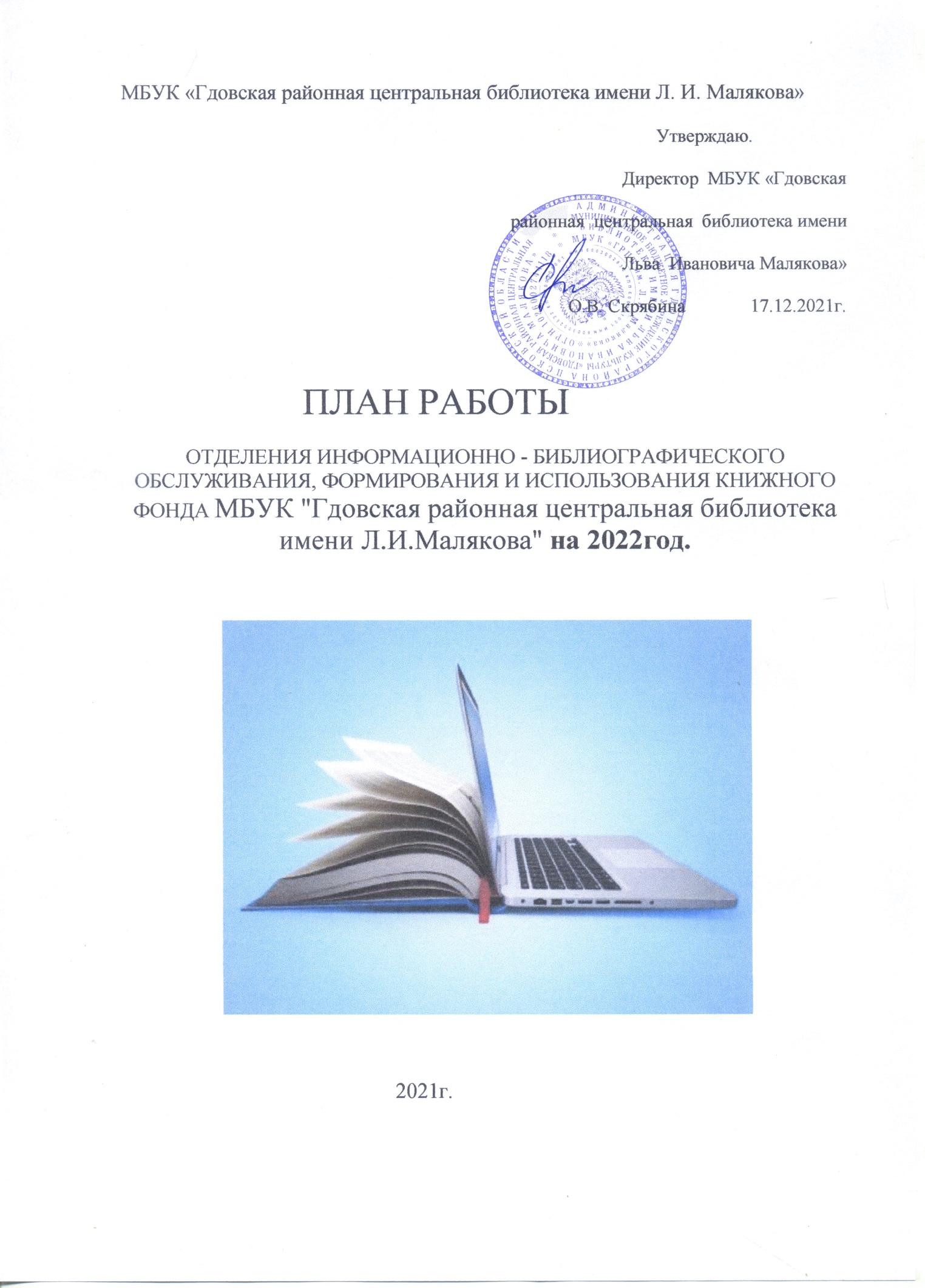 Главные задачи 2022 года 1. Вернуть  /  привлечь  читателей в библиотеки 2. Повышать качество предоставляемых услуг3. Развивать дистанционные формы работы и проекты4. Заниматься постоянным повышением своего профессионального уровня, самообразованием.  В 2022 году нас ждет ,возможно,  также  несколько вариантов развития эпидемиологической ситуации в стране, в области , в районе,  к которым надо быть готовыми:1. работа в режиме самоизоляции, «библиотека закрыта»:в этот период библиотека переходит на дистанционное обслуживание;  организует онлайн- мероприятия и выставки сотрудники библиотеки активно занимаются самообразованием2. Работа с пользователями в режиме «встречаемся у входа в библиотеку», отмена любых офлайн-мероприятий:В этот период библиотека обслуживает посетителей по предварительной записизанимается информационно-библиографической работой организует онлайн-мероприятия и выставкиработает с фондами и каталогамисотрудники библиотеки активно занимаются самообразованием3.Работа в обычном режимеОсновные статистические показатели МБУК «Гдовская районная центральная библиотека имени Льва Ивановича Малякова» в 2021году»читатели: 1 700 районная  библиотека книговыдач : 50 000 -районная  библиотекач/посещений: 35 000 Работа отделения в течение года будет вестись по трем основным направлениям:1.Библиотека как культурно-просветительский центр - коммуникационная площадка интеллектуального развития и культурного досуга населения районаГенеральная ассамблея Организации Объединенных Наций провозгласила 2022 г. Международным годом кустарного рыболовства и аквакультуры. Проведение МГКРА–2022 – это важный акт признания миллионов тружеников, занятых в маломасштабном рыболовстве и аквакультуре, и работников мелких предприятий  рыбной отрасли, которые вносят свой вклад в достижение нулевого голода, снабжая миллиарды людей здоровой и питательной пищей. 2018–2027 – Десятилетие детства в Российской ФедерацииВ 2022 году Россия официально отпразднует 350-летие Петра I (9 июня 1672 г.).780 лет со дня победы русских воинов князя Александра Невского над немецкими рыцарями на Чудском озере (Ледовое побоище, 1242 год).В 2022-м году Россия отмечает 210-летие великого исторического события – победу русской армии в Отечественной войне 1812-го года.Сводный план мероприятий ПОУНБ  и  МБУК «Гдовская районная центральная библиотека имени Л.И.Малякова» на 2022г.Работа отделения в течение года будет вестись по трем основным направлениям:1.Библиотека как культурно-просветительский центр - коммуникационная площадка интеллектуального развития и культурного досуга населения районаОдним из важнейших аспектов деятельности библиотеки в 2019 году по-прежнему остается массовая работа с читателями.Библиотека будет продолжать работать по направлениям:Гражданско – патриотическое воспитаниеОсновными задачами работы в данном направлении: сбережение народных традиций; сохранение исторической памяти, воспитание интереса к своей истории.« Светлый мир народной культуры». 2022 год - Год народного искусства и нематериального культурного наследия России Срок: январь Отв. Буркова П.М., Антонова Н.В.Час памяти « Непокоренный Ленинград» ( к Дню полного снятия блокады Ленинграда)Срок: январьОтв. Буркова П.МУрок патриотизма « Судьба специального назначения» ( к Дню памяти псковского спецназа)Срок: февральОтв. Буркова П.М.,Литературный час « О героях былых времён »: поэты и писатели о Красной АрмииСрок: февральОтв. Буркова П.М.Вечер – посвящение «Псковские панфиловцы » ( День памяти воинов - десантников 6 – й парашютной роты Псковской дивизии, погибших в Аргунском ущелье.Срок: мартОтв. Буркова П.М.К воссоединению Крыма с Россией пройдут мероприятия:Онлайн – фотоакция « О Крыме с любовью!»Выставка рисунков « Я хочу в Крым!»Час открытия « Крым – это мир!»Срок: мартОтв: Буркова П.М., Антонова Н.В., Васечкина Е.В.День информации « Мосты в космос: теоретик и практик» ( к 165 – летию К. Э. Циолковского и 115 – летию С. Королева)Срок: апрельОтв. Исакова Б.Н. Исторический час « И снова ратной славы дата» ( День воинской славы - 18 апреля - 780 лет со Дня победы русских воинов князя Александра Невского над немецкими рыцарямиСрок: апрельОтв. Буркова П.М.К 210 – летию Отечественной войны 1812 г.Литературный час « Мужеством, доблестью, славой»: Отечественная война 1812 г. в художественной литературе ( онлайн – трансляция)Срок: сентябрь Отв. Буркова П.М., Антонова Н.В.« Кавалергарды, вы стяжали славу!» галерея героев Отечественной войны 1812 г.Срок: сентябрь Отв. Буркова П.М.Мероприятия, посвящённые теме Великой Отечественной войны будут проходить в рамках военно – патриотической акции « Экспедиция памяти».Час истории « Стояли как солдаты, города – герои» Срок: май Отв. Буркова П.М.Поэтический реквием « Солдату посвящается»: поэзия фронтовиковСрок: май Отв. Буркова П.М. Литературный час « Л.И. Маляков. Юность, опаленная войной» ( о поэте и писателе Л.И. Малякове в годы войны)Срок: май Отв. Буркова П.М. Цикл мероприятий к 350 –летию Петра IИсторический хронограф « Когда Россия молодая мужала с гением Петра»Книжная выставка – портрет: « И памяти твоей, Великий Петр, верна твоя Россия!»Библио-вернисаж « Образ Петра Великого в живописи и скульптуре»Час познаний « Кабинет чудес - Кунсткамера»Онлайн – викторина « Петр I в литературных произведениях»Квест « Окно в Европу»Срок май – июньОтв. Буркова П.М. , Исакова Б.Н. Васечкина Е.В., Антонова Н.В.« В грозную пору начала войны» : выставка – память к 83 - й годовщине начала Великой Отечественной войны.Срок: июньОтв. Буркова П.М., Васечкина Е.В.« Славься, Россия!: страницы поэтических минут ( онлайн – трансляция ко Дню России) Срок: июнь Отв. Буркова П.М., Антонова Н.В.Информационный час « А. А. Зиновьев – социолог, философ, публицист» ( к 100 – летию А.А. Зиновьева) Срок: октябрьОтв. Исакова Б.Н.« Листая страницы России»: беседа - обзор: ( ко Дню народного единства)Срок: ноябрьОтв. Буркова П.М.Час искусства « Адмирал русской живописи» ( к 205 летию И. К. Айвазовского, художника – мариниста.Срок: ноябрьОтв. Исакова Б.Н.Краеведение Краеведение лучше других отраслей знания способствует воспитанию патриотизма, любви к родному краю, формированию общественного сознания. По этому направлению работы планируются следующие мероприятия:Просветительская акция « Маляковский диктант» ( к 95 – летию со дня рождения Л.И. Малякова) Срок: январь Отв. Буркова П.М. Краеведческий час « Шли мои земляки по дорогам войны » ( к 78 - й годовщине освобождения г. Гдова от немецко – фашистских захватчиков»Срок: февральОтв. Буркова П.М.Участие в региональных юношеских Александро - Невских чтениях Срок: апрель Отв. Буркова П.М. Галерея псковского краеведения. В библиотеке пройдут краеведческие часы, посвящённые псковичам – юбилярамСрок: в течение годаОтв. Исакова Б.Н., Буркова П.М. Экологическое просвещениеРабота в этом направлении будет нацелена на привлечение внимания к экологическим проблемам региона, распространение экологической информации среди населения, формирование экологической культуры. Мероприятия будут проходить в рамках акции « Твой след на Земле»К Международному Дню Земли – 22 апреляЭкологический День информации « Земля – слезинка на щеке Вселенной»« Как прекрасен этот мир, посмотри!» эко – круиз по красивейшим местам планеты.Книжная выставка: « Земля – наш общий дом»Обзор литературы с выставкиЭко - викторина « Дом под крышей голубой»Срок: апрельОтв. Буркова П.М., Васечкина Е.В.« Природы затаённое дыхание»: Экологический телетайп ко Дню экологических знаний – 15 апреля.Срок: апрельОтв. Буркова П.М. Продвижение книги чтенияОдним из приоритетов в практике районной библиотеки является продвижение книги и чтения, привлечение внимания к произведениям классической и современной литературы. Акция памяти « Он остался в сердцах поколений» ( к 185 – летию со дня смерти А.С. Пушкина)книжная выставка – память « Вся палитра пушкинского слога»блиц – интервью « Что для Вас значит А.С. Пушкин?»викторина « Знаете ли Вы Пушкина?»экспресс – обзор литературы о А.С. Пушкинефлешмоб « Я вновь читаю пушкинские строки»Срок: февраль Отв. Буркова П.М., Исакова Б.Н.Библиоринг « Наш дар бесценный – речь» ( к Международному дню родного языка)Срок: февраль Отв. Буркова П.М.« Книжные тренды»: обзоры новинок литературыСрок: в течение года Отв. Буркова П.М., Исакова Б.Н.Литературный час « Остались его книги» ( к 85 – летию со дня рождения писателя В. Распутина)Срок: март Отв. Исакова Б.Н.Литературно – краеведческий час « Жизнь как открытая книга» ( к 120 – летию писателя В. А. Каверина Срок: апрель Отв. Буркова П.М.Библиосумерки ( в рамках Всероссийской акции Библионочь 2022)Срок: апрель Отв. Буркова П.М.Пушкинский День России пройдет в рамках региональной акции « С Днем рождения, Александр Сергеевич!»игра - загадка «В волшебной пушкинской стране: Тайны сказок А.С. Пушкина».Аукцион «Крылатые выражения А.С. Пушкина».Пушкинская викторина «Улыбкой ясною природа сквозь сон встречает утро года»: природа в творчестве А. С. Пушкина».Экспресс – обзор литературы с выставки « Отечества он слава и любовь!» ( к 223 летию А. С. Пушкина)Срок: июнь Отв. Буркова П.М, Антонова Н.В., Васечкина Е.В.«Летнее настроение с книгой»День русской культуры « Заветы доброй старины»« Давайте поиграем!» Старинные русские народные игрыТворческая мастерская по русской росписи ( гжель, хохлома)Книжная выставка « В мире нет милей и краше песен и преданий наших»Срок: июнь Отв. Буркова П.М., Васечкина Е.В.Праздничный калейдоскоп « Ромашковая Русь» ( к Дню семьи, любви и верности)Информ - минутка «Небесные покровители семьи»Мастер класс «Ромашковое настроение» по изготовлению символа праздника ромашки;Игровой серпантин «Сундучок семейных сокровищ»Срок: июль Отв. Буркова П.М., Васечкина Е.В.День русского фольклора « Фольклор - народная мудрость, народное творчество»Срок: июль Отв. Буркова П.М. XI районный фестиваль книги и чтения « Открой свою книгу!» по теме: « Славянская радуга» (культура России. Традиции русского народа).Срок: июнь Отв. Районная библиотека; сельские библиотеки - филиалы « Забытые книги желают познакомиться» Презентация книг Срок: июль Отв. Буркова П.М. Литературное путешествие « По нехоженым тропам»: к 150 – летию В.К. Арсеньева Срок: сентябрьОтв. Исакова Б.Н. « Золотая россыпь юбиляров»: литературное турне по книгам – юбилярам 2022 года Срок: октябрьОтв. Буркова П.М. Литературный час « Моим стихам настанет свой черед» : К 130 – летию русской поэтессы М. Цветаевой Срок: октябрьОтв. Исакова Б.Н. XIII районные литературные юношеские чтения « Молодёжь читает классику»Срок: ноябрьОтв. Районная библиотека; сельские библиотеки - филиалы Здоровый образ жизниМассовая работа будет направлена на формирование у читателей установок на здоровый образ жизни и профилактику асоциальных явлений: курения, алкоголизма, наркомании и СПИДа)Устный журнал « Новая тема – жизнь без наркотического плена»Срок: ноябрьОтв. Буркова П.М., Антонова Н.В.« Человек + здоровье = 21 век» цикл выставок – рекомендацийСрок: в течение годаОтв. Исакова Б.Н., Буркова П.М.«Здоровая страна начинается с тебя!» городская антинаркотическая акция с привлечением волонтёров ( к Международному дню борьбы с наркоманией)Срок: июньОтв. Буркова П.М., Антонова Н.В. Разработка и издание информационных листовок, памяток антинаркотической направленности.Срок: в течение годаОтв. Антонова Н.В., Буркова П.М. Правовое просвещение Актуальный разговор « Избирательное право в фокусе внимания» ( совместно с ТИК)Срок: сентябрь Отв. Буркова П.М., Антонова Н.В.Правовая декада « Терроризм – угроза безопасности человека:- книжная выставка – обозрение « Обвиняется терроризм!»;- анкетирование « Терроризм. Твоя гражданская позиция»;-информационные памятки « Предупреждён? Значит вооружён!» Срок: сентябрь Отв. Буркова П.М., Антонова Н.В.Выставка « Выборы: завтра начинается сегодня» ( к Единому дню голосования)Срок: сентябрь Отв. Буркова П.М., Антонова Н.В.Информационно – правовая игра « Гражданином быть обязан» Срок: ноябрь Отв. Буркова П.М., Антонова Н.В.Правовой практикум: « Закон обо мне, мне о законе» К Дню Конституции РФ ( совместно с представителями районного суда) Срок: декабрь Отв. Буркова П.М., Антонова Н.В.ПрофориентацияПрофориентационный маршрут: « Через библиотеку – к профессии»Срок: апрель Отв. Буркова П.М.II.Библиотека как активный информационный агент, равноправное действующее лицо в сетевом, виртуальном пространстве, обеспечивающая доступ как к собственным, так и иным информационным ресурсам, дающая пользователю профессиональную консультацию в навигации и выборе источников информации; План работы центра правовой,социальной и деловой   информации                             План работы библиографа Ш. Библиотека как хранитель культурного наследия, в том числе регионального значения, воплощенного в ее фондах и других информационных ресурсах. При этом библиотека должна не только хранить, но и создавать, приумножать культурное наследие, предоставлять в общественное пользование материалы по культурному наследию, в том числе региональной, краеведческой и локально-исторической тематики.                               План работы по работе с фондами     1.  Организация, использование, сохранность книжного фонда 2. Изучение состава книжного фонда с целью эффективности использования                                            3. Учет документов                   4. Обеспечение сохранности книжного фонда                                          5. Обработка документов              6. Организация и ведение каталогов и картотек7. Методическая работа*Оказание методической и практической помощи при приеме – сдаче книжного фонда по вопросам комплектования, учета, сохранности книжного фонда, а также библиографического описания документов, организации и ведения каталогов – в течение года (Семенова Н. А.);* Организовать выставки – просмотры новых поступлений , ДИ – по мере поступления новых изданий (Семенова Н. А.);* Составление «Отчета по работе с фондами МБУК «ГРЦБ им. Л. И. Малякова» за 2022г.», составление «Плана работы по фондам на 2023г.» - декабрь, январь (Семеноваа Н. А.)*Информирование на ШПО работников библиотек по вопросам комплектования фондов  Семенова Н. А.* Обзоры новинок – по мере поступления (Семенова Н. А.)План работы по организационно - методической деятельности РЕКЛАМНО – ИМИДЖЕВАЯ ДЕЯТЕЛЬНОСТЬ БИБЛИОТЕК№ п/птема мероприятияНазвание, форма проведенияпримерная датаответственный1.Участие  вo  ВсероссийскихпроектахНеделя  детской и юношеской  книги — 2022Библионочь -2022Живая классика-2022март - апрельКлевцова Н.И.-рук. отд. по работе с детьмиБуркова  П.М.-библиотекарь отделения,библиотекари районной  и cельских библиотек -филиалов2.Участие в Международныхпроектах Александро - Невские  юношеские  чтенияКнижный  форум «Русский Запад»апрельСкрябина О.В.-директорБурковаП.М.-библиотекарь отделенияСеменова Н.А.-библиотекарь отделения3.Работа по районному военно - патриотическому  проекту-продолжение«Бессмертный полк.ГДОВ»»- мероприятия  в  рамках  празднования  77- летия Победы в Великой Отечественной войне в течение годаСкрябина О.В.-директорКлевцова Н.И.- рук. отделения4.Эколого – краеведческаяРайонная эколого - краеведческая конференция «Природа родного края: прошлое и настоящее» мартАлександрова Г.В.-рук. отделения РБ,библиотекари  сельских библиотек5.Историко -краеведческаяИсторико-патриотический квест «Александр Невский – защитник земли русской» /к  780 –летию Ледового Побоища 18 апреля1942г./апрельбиблиотекари районной  библиотеки6. Историко -краеведческаяОнлайн - игра «Александр Невский в вопросах и ответах» /к  780 –летию Ледового Побоища 18 апреля1942г./апрельбиблиотекари районной  библиотеки7.Историко  -краеведческаяЦикл часов истории Отечества, посвященный жизни, подвигам Александра Невского «За Русь святую, за землю русскую»/к  780 –летию Ледового Побоища 18 апреля1942г./апрельГаврилова Н.П., библиотекарь Самолвовской сельской модельной  библиотеки,сотрудники ЧУК«Самолва»8.продвижениекниги  и чтения«И  снова  память говорит…»  Онлайн - репортажи  прочтения стихов нашего  земляка, патриота, поэта Л.И.Малякова ( к 95 –летию со  дня  рождения) в течение годаСкрябина  О.В.-директор Александрова Г.В- рук. отд Р/Б.Клевцова  Н.И.-рук. отделения  по работе с детьми,библиотекари районной и сельских библиотек9.продвижениеКниги  и чтенияХI районный  фестиваль книги  и чтения «Открой   свою  книгу»июньБуркова П.М.,библиотекари районной и сельских библиотек10. продвижение книги и чтенияЛетний  читальный  зал под открытым  небом «Книжный дворик»Участие  в  международной акции«Читаем  детям  о войне»Участие  в  областной  акции«Читаем   всей  семьей»июнь - августбиблиотекари районной   библиотекимайКлевцова Н.И.- рук. отделения  по работе с детьми библиотекари  районной и сельских библиотек11.краеведениепродвижение книги и чтения«Поэт по  зову  сердца» (В.И.Тамм - самобытный  поэт, писатель, земляк  -85 лет) – ко  Дню России июньИсакова  Б.Н.-библиотекарь отделения РБ12.краеведениеЛетние  встречи с земляками в библиотеке«Рыбацкие  династии  жителей  д. Островцы»- в Междунарогдный  год  кустарного рыболовства и аквакультурыиюльЛапина В.С.-библиотекарь Островецкой сельской библиотеки,актив библиотеки    13.краеведениеДень  памяти   известного   землякаМ.П.Леонова (1922  -2001 гг.),  к  100 -летию  со  дня  рожденияиюньЛапина В.С.-библиотекарь Островецкой сельской библиотеки,актив библиотеки   14.продвижение книги и чтенияЮбилейные   XXX  Воронинские  чтения июльРумянцева  Л.В.библиотекарь Спицинской  сельской модельной  библиотеки, администрация  Спицинской волости, Гдовская районная  библиотека    15.здоровый  образ жизниГородская  антинаркотическая  акция «Гдов против наркотиков!» с привлечением  волонтеровиюньБуркова П.М.,библиотекари районной библиотеки16.историяИсторический хронограф «Когда Россия молодая, мужала с гением Петра»/ /к 350-летию  Петра I|майБуркова П.М.,библиотекари районной библиотеки17.краеведение IY   районная конференция Альбом истории  открыт «Край, в  котором  я живу» - продолжение Краеведческая и исследовательская деятельность библиотек  районаоктябрьАлександрова Г.В.,-рук. отд/  .РБ библиотекари сельских библиотек18.продвижение книги и чтенияЕдиный  День чтения «Один город - одна книга» - по   творчеству  поэта   Игоря  СычевамартБуркова  П.М.-библ. отделения,библиотекари районной  исельских  библиотек19.Патриотическое  воспитаниеВечер  – посвящение «Псковские панфиловцы»мартБуркова  П.М.-библ. отделения,20.Историческое  краеведениеВечер - портрет Е.П. Коновницыной (/Нарышкиной)  к  220-летию  со  дня  рожденияапрельКлевцова  Н.И.-рук. отделения  по работе с детьми21.Избирательное правоАктуальный разговор «Избирательное  право в  фокусе  внимания»сентябрьБуркова  П.М.-библ. отделения,22.экологияЧас  общения. Встреча  с  сотрудником   Ремдовского  государственного  заказника ( к  40-летию  со  дня  образования  заказника «Ремдовский»)         сентябрьКудряшова Ф.А-библиотекарь Ремдовской сельской  библиотеки23.продвижение книги и чтения«Клуб  приглашает друзей» - клубу «Рябинушка» при  Гдовской районной  библиотеке -15 лет!ноябрьИсакова Б.Н.- библ. отделения,библиотекари  районной библиотеки24продвижение книги и чтенияXIII  юношеские чтения «Молодежь читает классику»ноябрьБуркова П.М.Клевцова   Н.И.библиотекари сельских библиотек    №п/пНаименование процесса, операций работыПериод Реализации.Ответственный работник1Библиотечный портал: своевременное пополнение и редактированиеI – IV кв.Антонова Н.В.2Сайт МБУ «Гдовской районной центральной библиотеки: работа над тем, чтобы сайт гармонично сочетал требования по оптимизации, качеству информации и оригинальному дизайну и был более посещаемым и доступным для всех пользователей. I – IV кв.Антонова Н.В.3Оформление выставки « Светлый мир народной культуры». 2022 год - Год народного искусства и нематериального культурного наследия РоссииI кв. январьБуркова П.М.Антонова Н.В.4Информационный буклет 21 февраля – «Международный день родного языка».I кв. февральАнтонова Н.В.5Онлайн - викторина «Страницы истории Отечества – Ледовое Побоище 1242г»780 лет со дня победы русских воинов князя Александра Невского над немецкими рыцарями на Чудском озере (Ледовое побоище, 1242 год).II кв. апрельАнтонова Н.В.65 мая - Международный день борьбы за права инвалидовII кв. майАнтонова Н.В.7Онлайн викторина «Что я знаю о Петре Первом?»;II кв. июньАнтонова Н.В.8Онлайн кроссворд«Наша Родина  - Россия!»II кв. июньАнтонова Н.В.9«Здоровая страна начинается с тебя!» городская антинаркотическая акция с привлечением волонтёров ( к Международному дню борьбы с наркоманией)II кв. июньАнтонова Н.В.Буркова П.М.10Разработка и издание информационных листовок, памяток антинаркотической направленности.)I - IV кв.Буркова П.М.Антонова Н.В.11Буклет «Душа России в символах ее» к 525 - летию российского гербаII кв. июньАнтонова Н.В.12Оформление выставки «Азбука интернета» к 30 сентября - Всемирный день Интернета.IV кв. сентябрьАнтонова Н.В.13Информационный буклет «Информационные правовые ресурсы в сети Интернет»IV кв. сентябрьАнтонова Н.В.14Онлайн – викторина «Путешествие по стране ЗАКОНиЯ»IV кв. сентябрьАнтонова Н.В.15Актуальный разговор « Избирательное право в фокусе внимания» (совместно с ТИК)IV кв. сентябрьБуркова П.М.Антонова Н.В.16« Терроризм – угроза безопасности человека: информационные памятки « Предупреждён? Значит вооружён!»IV кв. сентябрьБуркова П.М.Антонова Н.В.17Выставка « Выборы: завтра начинается сегодня» (к Единому дню голосования)IV кв. сентябрьБуркова П.М.Антонова Н.В18Онлайн – викторина по русским пословицам и поговоркам «Пословица – недаром молвится»IV кв. октябрьАнтонова Н.В.19«Почитай мне, мама, сказку»: рекомендательный список литературы (буклет)IV кв. ноябрьАнтонова Н.В.20Информационно – правовая игра « Гражданином быть обязан»IV кв. ноябрьБуркова П.М.Антонова Н.В.21Правовой практикум: « Закон обо мне, мне о законе» К Дню Конституции РФ (совместно с представителями районного суда)IV кв. декабрьБуркова П.М.Антонова Н.В.22Информационный буклет «Право жить!»  по правам людей с ограниченными возможностями здоровья        декабрьАнтонова Н.В.23Выполнение справок: (с помощью Интернета, а также с помощью справочно – правовой системы « Консультант Плюс»)I –IV кв.Антонова Н.В.24Проведение индивидуальных и коллективных консультаций для библиотечных работников сельских библиотек-филиалов и для пользователей библиотеки по работе с компьютером и с интернетом.I –IV кв.Антонова Н.В.№п/п Наименование процесса, операций работы Период реализации. Ответственный работник Краеведческая картотека: своевременное пополнение и редактирование (влить 340-370 карточек)Срок: в  течение года. Ответственный: Васечкина Е.В. Систематическая  картотека  статей. 
Своевременное пополнение и редактирование (влить 140-170 карточек)Срок: в  течение года. Ответственный: Васечкина Е.В. Роспись районной газеты «Гдовская заря» (электронная) Срок: в  течение года.Ответственный: Васечкина Е. В.Информирование индивидуальных и массовых  абонентов о новых поступлениях литературы в соответствии с тематикой их интересов Срок: в  течение года. Ответственный: Васечкина Е.В. Координировать свою работу с библиотекарем по формированию фонда (с целью комплектования фонда  справочно-библиографической литературой). Срок: в  течение года. Ответственный: Васечкина Е.В. «Писатели – юбиляры»; закладки к юбилеям писателейСрок: в течение годаОтветственный: Васечкина Е.В. Онлаин - Презентация новых книг «Жертвы Холокоста» (27 января Международный день памяти жертв Холокоста)Срок: январяОтветственный: Васечкина Е.В. Цикл библиографических  уроков . Библиографический урок «Журнальный калейдоскоп» (Обзор периодики для молодежи)Срок: марта Ответственный: Васечкина Е.В. Игровая программа «Будь здоров на сто годов» (7 апреля Всемирный день здоровья)Срок: апрель Ответственный: Васечкина Е.В. Экологический час «Мы в ответе за планету»(23 апреля Международный День Земли)Срок: апрельОтветственный: Васечкина Е.В. 11. Конкурсная программа «Если есть семья – значит счастлив я» (Международный день семьи) Срок: май Ответственный: Васечкина Е.В. 12. Видеоролик «Имя Петра I в памяти русских городов» (9 июня 350 лет со дня рождения великого реформатора) Срок: июньОтветственный: Васечкина Е.В. 13.Экологическая акция «Чистый берег» (5 июня Всемирный день охраны окружающей среды)Срок: июньОтветственный: Васечкина Е.В. 13.Экологическая акция «Чистый берег» (5 июня Всемирный день охраны окружающей среды)Срок: июньОтветственный: Васечкина Е.В. 14.  Буклет «Фольклорные сокровища» (Посвященный Году народного искусства и культурного наследия народов)                                                                   Срок: августОтветственный: Васечкина Е.В. 15. Онлаин – обзор детской литературы «Книги о друзьях и дружбе» (9 июня День друзей)Срок: июньОтветственный: Васечкина Е.В. 16. Конкурсно – развлекательная программа «Наедине с осенью»Срок: сентябрь Ответственный:Васечкина Е. В.Онлаин – обзор детской литературы «И это все о нем – о папе о моем»Срок: октябрьОтветственный:Васечкина Е. В.Библиографический урок – информация « Самые известные библиотеки России»Срок: октябрьОтветственный: Васечкина Е.В. 19. Фотоконкурс «За жизнь тебя благодарю» (27 ноября День матери)Срок: ноябрь Ответственный:Васечкина Е. В. 20.Интеллектуальная игра «Знатоки наук» (20 декабря День игр)Срок: декабрьОтветственный:Васечкина Е.В. 21. Выполнение библиографических и фактографических  справок:(с помощью  Интернет - ресурсов, а также используя возможности книжного фонда)   Срок: в течение года Ответственный: Васечкина Е.В. Вид деятельностиСрок использованияответственныйПополнение книжного фонда используя различные источники финансирования: местный бюджет, федеральный бюджет, средства от платных услуг, благотворительные фондыв течение годаСеменова Н. А.Оформление подписки на периодические издания (2 е полугодие 2022 г.,1-е полугодие 2023 г.)  апрельоктябрьСеменова Н. А.Обработка документов полученных в пожертвование от ПОУНБпо мере поступленияСеменова Н. А.Обработка документов, принятых взамен утерянныхсентябрьСеменова Н. А.Тихомирова Е. Н.Обработка документов, полученных в качестве пожертвования в фонды всех структурных подразделенийПо мере поступленияСеменова Н. А.Тихомирова Е. Н.вид деятельностисрок использованияответственныйПросмотр фонда с целью изъятия устаревшей, ветхой, малоиспользуемой литературыФевраль - сентябрьСеменова Н. А.Тихомирова Е. Н.Анализ использования краеведческого фонда библиотек филиаловноябрьСеменова Н. А.Вид деятельностиСрок использованияответственный Ведение Учетного каталогав течение годаСеменова Н. А.Тихомирова Е. Н.Ведение книги «Учет библиотечного фонда»в течение годаСеменова Н. А.Оформление сопроводительных документов (накладных) по библиотекам филиаламв течение годаТихомирова Е. Н.Ежегодная сверка движения фонда библиотек филиалов с данными Опо рФв течение годаСеменова Н.А.Вид деятельностиСрок использованияответственныйКонтроль работы с задолжниками во всех подразделениях библиотекив течение годаТихомирова Е. Н.Контроль расстановки книжного фонда по отделамВ течение годаТихомирова Е. Н.Списание документов (утерянная,  по ветхостиРайонная библиотека, Черневская, Самолвовская )сентябрь, октябрь, ноябрьТихомирова Е. Н.Семенова Н. А.Вид деятельностиСрок использованияответственныйПроизводить обработку документов по мере поступленияв течение годаСеменова Н. А.Тихомирова Е. Н.Систематизация документовв течение годаСеменова Н. А.Тихомирова Е. Н.Техническая обработка изданийв течение годаСеменова Н. А.Тихомирова Е. Н.Составление библиографического описания на новые поступления для УК , АК, СК  всех структурных подразделенийв течение годаСеменова Н. А.Сверять все поступающие документы с Федеральным списком экстремистских материаловв течение годаТихомирова Е. Н.Вид деятельностиСрок использованияответственныйВедение, расстановка, редактирование УКв течение годаСеменова Н. А.Тихомирова Е. Н.Замена ветхих разделителей УКв течение годаТихомирова Е. Н.Заниматься списанием по УКв течение годаТихомирова Е. Н.Ведение АПУв течение годаТихомирова Е. Н.Ведение Электронного каталога:*Создание новых записей*Работа по ретроспективной конверсии карточного каталога* Изъятие записей из ЭК*Редактирование каталога*Заимствование записей ПОУНБв течение годаСеменова Н. А.Ведение картотеки отказов на литературув течение годаТихомирова Е. Н.№п/пВиды и формы методических услугсрок исполненияОтветственные1.Количество индивид.  консультаций-55в теч. годаСкрябина О.В.Александрова Г.В.Буркова П.М.Семенова Н.И.Количество групповых консультаций – 10в теч. годаСкрябина О.В.Александрова Г.В.Буркова П.М.Семенова Н.И.2.Количество подготовленных информационно- методических материалов в печатном и электронном виде - 3: Количество подготовленных информационно- методических материалов в печатном и электронном виде -31-е полуг.2-е полуг.Скрябина О.В.Буркова П.М.Семенова Н.А.Александрова Г.В.Антонова Н.В.Васечкина  Е.В.3Количество организованных мероприятий и профессиональных встреч совместно с сельскими библиотекарями- 6в теч. годаСкрябина О.В.Александрова Г.В.Буркова П.М.Количество выездов в библиотеки - филиалы - 6в теч. годаСкрябина О.В. Александрова Г.В.Буркова П.М.Семенова Н.А.Количество анкетирований - 2в теч. годаАлександрова Г.В.Буркова П.М.Семенова  Н.А.Заседания методического Совета -2в теч. годаСкрябина О.В.Александрова Г.В. Семенова  Н.А.Антонова Н.В.Васечкина Е.В.4Авторские программы, проекты, методики -5в теч. годаСкрябина О.В.Александрова Г.В.Буркова П.М..Библиотекари  с/модельных библиотек5Количество обучающих семинаров ШНО -6в теч. годаСкрябина О.В.Александрова Г.В.6.Участие в региональных, межрегиональных, мероприятиях в теч. года по мере необходимостиСкрябина О.В.специалисты РБ, модельных библиотек- филиалов7.Участие в вебинарах ПОУНБ  - по плану ПОУНБ  /по в технич. возм. – в каждом/в теч. годаСкрябина О.В.специалисты РБ, модельных библиотек- филиалов8Профессиональные конкурсы - 2в теч. годаСкрябина О.В.специалисты РБ ,модельных библиотек- филиалов и др.9.Районный  конкурс  на  лучшую  издательскую  продукциюсреди  библиотекарей   районав  теч. годаСкрябина О.В.Александрова Г.В. Антонова Н.В.Васечкина Е.В.Библиотекари  с/библиотекНаправление работы МероприятияФормаЧитательскоеназначениеСрок исполненияОтветствен.1. Организацияработы со СМИПредоставлять материалы о своей работе в газету «Гдовская заря»-информирование о новых поступлениях в  фонды Библиотек.Статья, очеркДля всех групп пользователей.1 — 4 кв.2022г.Скрябина О.В.- директорАлександрова Г.В. рук .отд.инф.- библ. обслуж.СеменоваН.А. библ. отд., библиотекарирайонной и с/библиотек - фил.2. Освещение деятельности библиотеки на страничке портала ПОУНБПортал ПОУНБ1.Библиотеки Псковской обл. «Гдовский район»Для всех групп пользователей.В теч. годаАлександрова Г.В. - рук. инф.- библ. отд.,Антонова Н.В.-библ. Центра прав. информации, библиотекари районной и с/библиотек3.Освещение деятельности библиотеки в соц. сетяхСоциальные сети1..На сайте районной библиотекиhttp://gdov-cbs.kulturu.ru/В Контакте 1.Librarian Gdov2.Группа «Отделение по работе с детьмиhttps://vk.com/public2082323.ОДНОКЛАССНИКИ: «Чудской край. Самолваhttps://ok.ru/modelnyebiblioteka5.ВКОНТАКТЕ: группа «Самолвовская сельская модельная библиотекаим. Александра Невского» -https://vk.com/public2029515684. Добручинская  с/мод. библ. –фил.https://vk.com/public202951568https://vk.com/club2020824975. В КОНТАКТЕ: группа «Краснопограничненская  с/библиотека» -фил..https://vk.com/librarypartizanskaya6.В Контакте Группа «Трутневская сельская  модельная  библиотека»https://vk.com/public2021115787. ВКОНТАКТЕ: группа «Яммская сельская модельная библиотека» https://vk.com/public187545238. ВКОНТАКТЕ: группа «Островцы - рай на земле» https://vk.com/ostrovtsi https://vk.com/club145703899 Для всех групп пользователей.Для  читателей –детей и др. групп  пользователейДля  зарегистрированных  пользователей  группыДля всех групп пользователей.Для  всех  групп  пользователейДля  всех  групп пользователейДля  всех  групп пользователейДля  всех  групп пользователейДля  зарегистрированных пользователей группыВ теч. годаСкрябина О.В.- директорАлександрова Г.В. - рук. инф.- библ. отд.,Антонова Н.В.- библ. Центра прав. информации,Буркова П.М.библиотекарьЯковлева  С.И. –библ..отд. по  работе с детьмиГаврилова Н.П. –библ. Самолвовской  с/мод библ -фил.Гаврилова Н.П. –библ. Самолвовской  с/мод библ -фил.Борнусова  Е.Л. –библ.Добручинской с/мод.библиотеки –фил.Николаева Е.Г. –библ. Краснопограничненской  с/библ. – фил.Матвеева О.С.-библ.Трутневской с/мод. библиотеки –фил.Бондарева Т.Н.-библ .Яммской  с/мод.библиотеки –фил.Лапина В.С.-библиотекарь  Островецкой  с/мод. библиотеки –фил.5.Связи с общественностьюНалаживать партнерские отношения с учреждениями и организациямУстныеДля всех групп пользователей.В теч. годаСкрябина О.В.- директорАлександрова Г.В. - рук. инф.- библ. отд.,Антонова Н.В.- библ. Центра  прав.  информации, библиотекари районной и с/библиотек-фил.